Дидактические игры для детей 3-4 лет.Подбери нужное словоЦель: развивать образное мышление, речь.Воспитатель начинает произносить фразу, а детям предлагает ее закончить, подобрав соответствующее слово.Воспитатель. В аквариуме плавают... Кто плавает?Дети. Рыбки.Рекомендуемые предложения:Высоко на дубу сидит и каркает... Кто? (Ворона.)На лугу пасется ... (корова).На огороде вырос большой зеленый ... (огурец).У Вовы лопнул красный ... (шар).Хорошо водит машину ... (шофер).Сначала воспитатель переспрашивает детей, потом они отвечают без дополнительного вопроса. Воспитатель обращает внимание на то, чтобы они точно подбирали слова, правильно произносили звук [р], [р'] в словах. Ответы должны быть индивидуальные.Занятие проводится в быстром темпе.ДождикЦели: учить различать скорость произнесения слов, в данном случае звукоподражания кап-кап-кап, а также произносить отчетливо в разном темпе: медленно, умеренно, быстро.* * *Воспитатель. Капельки стучат по крыше. (Произносит кап- кап-кап в умеренном темпе.)Дети повторяют.Когда дождь только начинается, капли его падают редко и стучат по-другому (произносит кап... кап... медленно и слегка растягивая, с паузами).Дети повторяют.Если идет сильный дождь, то капли стучат по крыше так (произносит в ускоренном темпе).Когда малыши научатся различать скорость произнесения и произносить это звукосочетание в заданном темпе, воспитатель предлагает им на слух определить, какой идет дождь и произносит кап-кап-кап в различном темпе. Это повторяется 3—4 раза.Воспитатель следит за тем, чтобы дети были внимательны и точно определяли на слух скорость произнесения звукосочетания, а также правильно произносили его в заданном темпе.Придумаем сказку про словаЦель: научить выделять звуки на слух [п], [с], [м], [о], [у].Воспитатель предлагает детям вместе сочинить сказку про слова и звуки и зачитывает им для примера сказки, сочиненные другими детьми.Воспитатель. Давайте послушаем сказку. Жили-были два котенка и мама-кошка. Одного котенка звали именем, в котором были звуки [м] и [р]. Как его звали? Хорошо, пусть будет Мур. А у другого в кличке был звук [п]. Правильно, его звали Пух. Пошли они на рыбалку, поймали рыбу, в ее названии есть звук [с]. Да, это был сом. Пошли домой. Встретили зверька с коротким названием — еж. Поздоровались с ним, пошли дальше. Много еще увидели интересного, а когда пришли домой, мама-кошка обрадовалась рыбке. Пуху подарила игрушку-машину, а Муру то, что тоже в названии звук [м] имеет. Правильно, мышку. Они были рады и весело играли.А теперь другая сказка. Жил-был портной. У него были стол и стул, стол был волшебный: он умел говорить. На стол очень много тяжелого клали. Когда портной ушел, стол говорит стулу: «Давай обменяемся звуками, чтобы ты стал столом, а я стулом, чтобы я отдохнул, а ты поработал, потому что на тебя портной тяжести не кладет, а на мне утюги ночью оставляет». Они обменялись. Стол отдал ему звук [о], а стул отдал звук [у]. Стол стал стулом, а стул — столом.Сказки, которые воспитатель придумывает вместе с детьми, он записывает, а потом читает.В часы игр и на прогулке воспитатель может проводить это упражнение с отдельными детьми.О Мишутке-несмышленышеЦели: научить выделять голосом ударный звук в словах и определять в какой части слова он находится.Оборудование: для воспитателя — большая полоска бумаги, указка; для детей — индивидуальные небольшие бумажные полоски, счетные палочки.* * *Игровое упражнение проводится как рассказ воспитателя, прерываемый вопросами к детям и их ответами.Воспитатель. Хоть и научился Мишутка делить слова на части, а все-таки не всегда произносил он слова правильно, огорчало это медведей-родителей, и решили они учить сыночка произносить слова правильно. Показывала ему мама-медведица чашку и спрашивала: «Как это называется? Как это слово надо сказать?» А Мишутка отвечал: «ЧашкА». Показывали ему стакан, а он говорил: «СтАкан». Показывали графин, а он говорил «ГрАфин». Показывали чайник, а он: «ЧайнИк». Дала тогда мама-медведица ему вот такую полоску бумаги и палочку-указку (у детей приготовлены полоски бумаги и счетные палочки) и сказала: «Эта полоска будет у нас будто слово. Говорю я слово чашка и палочкой по полоске веду от начала до конца. (Воспитатель показывает на большой полоске, дети повторяют на своих.)Обрати внимание, малыш, что когда я говорю начало слова чаш-, то голос мой звучит сильнее.Воспитатель следит за тем, чтобы каждый ребенок, проговаривая слово, задержал палочку в левой половине бумажной полоски.Сейчас я скажу слово целиком, а ты послушай, действительно ли его начало звучит сильнее, заметнее, чем его конец, — чааашка. Повтори, Мишенька, как я.Детям воспитатель предлагает сделать то же самое.Но несмышленыш произносит слово опять по-своему, неверно: чашкаааа. «Нет, — сердится медведица, — это слово надо сказать не так, послушай еще раз, как мой голос звучит, когда я говорю слово "чашка"».Дети объясняют, что голос медведицы звучит сильнее в начале слова, проговаривают сами, одновременно ведя палочкой по полоске и задерживая ее недолго в левой половине.Повторял, повторял Мишутка да и научился говорить правильно: чаашка, чаашка, чаашка. Это он на радость маме повторял так много раз, и все остались довольны.Ручка — ножкаЦель: познакомить с разными значениями слов «ручка», «ножка».* * *Воспитатель. Отгадайте загадку: «Одной ручкой всех встречает, другой провожает, всем, кто придет — ручку подает». (Дверная ручка.) У каких предметов есть ручка? Что можно ею делать? Нарисуйте предметы, у которых есть ручка. Закончите предложения: «Ручка нужна, чтобы ...» «За ручку можно ...» А какие предметы мы называем словом «ножка»? Нарисуйте предметы, у которых есть ножка.Как сказать правильноЦель: учить понимать переносное значение слов и выражений, которые в зависимости от словосочетаний меняют значение.* * *Воспитатель. Я буду начинать фразы, а вы закончите.Закончите фразы:Подушка мягкая, а скамейка ... (жесткая).Пластилин мягкий, а камень ... (твердый).Ручей мелкий, а речка ... (глубокая).Ягоды смородины мелкие, а ягоды клубники ... (крупные).Кашу варят густую, а суп ... (жидкий).Лес густой, а иногда ... (редкий).После дождя земля сырая, а в солнечную погоду ... (сухая).Покупаем картофель сырой, а едим ... (вареный).Купили свежий хлеб, а на другой день он стал ... (черствый).Летом мы ели свежие огурцы, а зимой ... (соленые).Сейчас воротничок чистый, а завтра он будет ... (грязный).Давайте подумаем, как сказать по-другому: злая зима — очень холодная, колючий ветер — резкий, легкий ветерок — прохладный, золотые руки — все умеют делать хорошо, золотые волосы — красивые, блестящие. Выражение «злая зима» можно встретить в сказках. К кому относится слово «злая»? (Злая мачеха, Баба Яга.)Один — многоЦели: тренировать в образовании множественного числа и употреблении слов в родительном падеже; научить подбирать к cловам определения и слова, обозначающие действие; научить находить в словах первый звук, определять количество слогов и подбирать слова, сходные по звучанию.Оборудование: карточки с картинками одного предмета и нескольких предметов.* * *Воcпитатель. Это шар. А это шары. Здесь много шаров. Какие шары? (Красные, синие, зеленые.) Как одним словом сказать, что все шары разного цвета? (Разноцветные.) Это мак. А это маки. В букете много маков. Какие они? (Красные.) Что еще бывает красным? Как вы понимаете выражение «Красная девица»? Где вы встречали такое выражение? В каких сказках? Отгадайте загадку: «Сидит дед, во сто шуб одет. Кто его раздевает, тот слезы проливает». Это лук. Какой он? (Желтый, сочный, горький, полезный.) В корзине много чего? (Лука.)Я — луна, а ты — звездаЦель: развивать ассоциативное мышление.* * *Вариант для игры вдвоем: один говорит, например: «Я — гроза!» Другой должен быстро ответить что-либо подходящее, к примеру: «А я — дождь». Первый продолжает тему: «Я — большая туча!» Ему можно быстро ответить: «Я — осень». И т.д.Вариант для игры группой: все, кроме одного, садятся на стулья в кружок. В середине стоят три стула, на одном из них сидит кто- то из детей. Он говорит, например: «Я — пожарная команда!» Кто-нибудь из детей, кому первому придет в голову что-нибудь подходящее, садится рядом на свободный стул и говорит: «Я — шланг». Другой спешит на второй стул и говорит: «А я — пожарник». Ребенок — «пожарная команда» должен выбрать одного из двух, например: «Я беру шланг». Он берет за руку «шланг» и они садятся на стулья к другим детям. Оставшийся один ребенок должен придумать что-нибудь новое, например: «Я — швейная машина!» и игра продолжается...Подскажи словечкоЦель: развивать творческое мышление.* * *Ведущий начинает фразу, а участники заканчивают ее.Ворона каркает, а воробей ...Сова летает, а кролик ...Корова ест сено, а мышка ...Крот роет норки, а сорока ...Петух кукарекает, а курица ...Лягушка квакает, а лошадь ...У коровы теленок, а у собаки ...У медвежонка мама медведица, а у бельчонка ...Узнай насЦель: развивать творческое мышление, память.* * *Воспитатель. Послушайте стихи и назовите героев сказок.На сметане мешен,На окошке стужен,Круглый бок, румяный бок,Покатился... (Колобок).Бабушка девочку очень любила.Шапочку красную ей подарила.Девочка имя забыла свое.А ну, подскажите имя ее. (Красная Шапочка.)Носик круглый, пятачком,Им в земле удобно рыться,Хвостик маленький крючком,Вместо туфелек — копытца.Трое их — и до чего жеБратья дружные похожи.Отгадайте без подсказки,Кто герои этой сказки? (Три поросенка.)Лечит маленьких детей,Лечит птичек и зверей.Сквозь очки свои глядитДобрый доктор... (Айболит).Возле леса, на опушке,Трое их живет в избушке.Там три стула и три кружки,Три кроватки, три подушки.Угадайте без подсказки,Кто герои этой сказки? (Три медведя.)У отца был мальчик странный,Необычный — деревянный,Но любил папаша сына.Что за странныйЧеловечек деревянныйНа земле и под водойИщет ключик золотой?Всюду нос сует он длинный.Кто же это?.. (Буратино.)Толстяк живет на крыше,Летает он всех выше. (Карлсон.)Она красива и мила,А имя ее от слова «зола». (Золушка.)Узнай меняЦель: развивать логическое мышление, речь.* * *Дети получают предметные картинки. Они должны указать признаки предмета и дать его описание: цвет, материал, форма, части, для чего, что ест, где живет, и т.д., не называя его самого. Например: «Это предмет неживой. Его можно встретить на кухне. У него есть ручка, крышка, носик. В нем кипятят воду». Все догадались, что это чайник.Выгляни в окошкоЦель: развивать воображение.* * *В раскрашенную рамочку — «окошко» с закрывающимися створками вставляются листы цветной бумаги. Створки отворяются. Воспитатель предлагает детям «выглянуть в окошко» — пофантазировать и рассказать, что они видят «за окном». Обычно за белым листом дети «видят» зимний пейзаж, каток, больницу; за желтым — пустыню, осеннюю полянку и т.п.Что общего и чем отличаются?Цель: развивать логическое мышление.* * *Воспитатель. Что общего между собакой и стулом?Дети отвечают.Верно, у стула четыре ножки, а у собаки четыре лапы. А чем они отличаются?Дети отвечают.Да, собака живая, а стул — нет. Собака — животное, а стул — предмет мебели. Что общего между морковью и апельсином?Дети отвечают.Да, у них одинаковый цвет — оранжевый. Верно, они съедобные, вкусные. А чем они отличаются?Дети отвечают.Да, у них разная форма. Апельсин растет на дереве, а морковь в земле. Апельсин — фрукт, а морковь — овощ.Пары предметов для сравнения, поиска общего и особенного (различного) предлагает сначала воспитатель, а потом — дети.Примерные пары сравнения:Медведь — лиса.Море — река.Дерево — цветок.Компьютер — телевизор.Веселый — грустный.Книга — журнал.Добрый — злой.Угадай!Цель: развивать логическое мышление и речь.Воспитатель перечисляет ряд характерных для задуманного предмета признаков. Дети должны назвать этот предмет.Вкусный, алый, сахарный.Желтые, красные, осенние.Белый, пушистый, легкий.Ветвистая, зеленая, колючая.Бурый, косолапый, неуклюжий.Хитрая, рыжая, хищница.Серый, злой, голодный.Продолжи предложенияЦель: развивать воображение и речь.Воспитатель просит детей продолжить следующие предложения:Если в комнату принесли кусочек льда, то ...Мальчики весело смеялись, потому что ...Если зимой будет сильный мороз, то ...Девочка стояла и очень сильно плакала, потому что ...Мальчик заболел, у него поднялась высокая температура, потому что ...Когда наступает день рождения, то ...Если пойдет сильный дождь, то ...МагазинЦель: развивать воображение и речь.Дети располагаются полукругом перед столом и полочкой с различными игрушками.Воспитатель. У нас открылся новый магазин. Посмотрите, сколько в нем красивых игрушек! Вы их сможете купить. Но чтобы купить игрушку, нужно выполнить правило: не называть ее, а описывать, при этом смотреть на игрушку нельзя. По вашему описанию продавец узнает ее и продаст вам.Первым покупает игрушку воспитатель, показывая, как надо выполнять правила игры.Уважаемый продавец! Я хочу купить игрушку. Она круглая, резиновая, умеет прыгать, с ней любят играть все дети.Продавец продает покупателю мяч.Спасибо! Какой красивый мяч!Воспитатель предлагает любому из детей совершить следующую покупку.Игра продолжается до тех пор, пока все дети не купят себе игрушки.В течение игры роль продавца могут выполнять несколько детей поочередно.Па-па — ма-маЦель: развивать координацию, мышление и речь.* * *Сесть с детьми в круг и похлопать ладошками по коленкам. Теперь превращаем правую руку в Папу, а левую — в Маму. «Скажем» правой рукой, шлепая по правой коленке: па-па. То же самое левой: ма-ма. А теперь чередуя руки: па-па — ма-ма.Каждой рукой можно похлопывать от 4 до 8 раз.Теперь превращаем наши руки в Дедушку и Бабушку. Значит, каждой рукой придется хлопать по три слога: де-душ-ка, ба-буш- ка (от 4 до 8 раз).Так можно прохлопывать свои имена и другие разные слова.ИменаЦели: мобилизовать внимание, волю; развивать чувство ритма.* * *Дети садятся или встают в круг. Воспитатель хлопками задает какой-то небыстрый темп, отсчитывая «раз, два, три, четыре». Затем дети под непрекращающиеся хлопки последовательно называют свои имена. Надо стараться, чтобы ударение на имени совпало с хлопком. Игра удается, если никто из ребят не пропустил свой хлопок, не отстал от него и не опередил его. Когда все хорошо получается, можно ускорить темп. Играйте сначала в одну сторону круга, затем — в другую. Игра кончается с завершением круга. Имена можно заменять названиями красок (красный, желтый и т.д.) или животных.Давай придумыватьЦель: развивать абстрактное мышление, речь.Оборудование: набор предметов разной формы (палочки, шар, кольцо, коробочки, цилиндр) и карточки с изображением разных предметов определенной формы — зеркало, карандаш, яйцо, яблоко. Изображения на картинках должны быть похожи на предметы.Например: карандаш, удочка, иголка, нож — по форме похожи на палочку; ваза, стакан, наперсток — полый цилиндр.* * *Дети (или ребенок) садятся перед столом, у каждого набор предметов. Воспитатель садится напротив, у него карточки с картинками. Показывает карточки по одной.Воспитатель. У кого предмет похож на такой карандаш?Ребенок (у которого похожий по форме предмет). У меня! (Получает карточку с изображением карандаша.)Вариант наоборот: у детей карточки с картинками, а у взрослого разные предметы.Чем пахнет?Цель: познакомить с ощущениями, органами чувств.* * *Приготовьте предметы со специфическим запахом — мыло, обувной крем, чеснок, лимон и др. Стоит заранее рассмотреть все предметы, обговорить, что съедобное, вместе понюхать и попытаться определить запах — кислый, горький, сладкий, приятный — неприятный, съедобный — несъедобный. Затем завяжите ребенку глаза и предложите по запаху определить каждый предмет.Назови такой жеЦели: научить соотносить предмет и признак.* * *Воспитатель называет какой-либо находящийся в поле зрения детей предмет и один из его признаков. Дети должны назвать как можно больше других окружающих их в данный момент предметов, имеющих такой же признак. Например: «Свитер пушистый. Воротник тоже пушистый, шапка пушистая, снег пушистый». За каждое правильное соотнесение предмета и указанного признака ребенок получает фишку. Выигрывает тот, кто назовет максимальное количество предметов и наберет больше фишек.Затем задание меняется, и дети могут называть предметы определенной величины (высокие, низкие, широкие, узкие), формы (треугольные, квадратные, прямоугольные, овальные, круглые), изготовленные из определенного материала (стекла, дерева, металла и др.), обладающего определенными качествами и т.д.БабочкиЦель: развивать логическое мышление.Оборудование: 18 карточек с изображением бабочек (примерный размер карточек 5x5 см), различающихся цветом крыльев — красные, желтые и синие, формой пятен на крыльях — круглые, треугольные, овальные и характером края крыльев — ровный или с зубчиками (должны быть карточки, совмещающие несколько признаков); три стандартных (формат А4) листа белой бумаги («полянки»), три прямоугольных полоски-«мостика» из серой бумаги (10 х 20 см) и один треугольный «мостик» из бумаги серого цвета.* * *Участникам необходимо правильно расположить бабочек на «полянке» и «мостике» в соответствии с заданными условиями.Задание 1. Расположить всех насекомых на двух «полянках» так, чтобы на одной оказались все насекомые с красными крыльями; объяснить после выполнения задания, какие бабочки на какой полянке расположились.Задание 2. Расположить бабочек на двух «полянках» и соединяющем их «мостике» так, чтобы на одной «полянке» оказались все насекомые с круглыми пятнами на крыльях, а на другой — все насекомые с желтыми крыльями. Догадаться, какие насекомые должны быть расположены на «мостике». Бабочек, которые не подходят ни к одной полянке, положить отдельно. После выполнения игрового задания воспитатель предлагает детям прокомментировать его результат.Задание 3. Разложить насекомых на грех «полянках» и соединяющих их мостиках так, чтобы на первой «полянке» были все насекомые с красными крыльями, на второй — все насекомые с ровными краями крыльев, на третьей — все насекомые с круглыми пятнами на крыльях (на «полянки» кладутся карточки с соответствующими символами). Догадаться и найти насекомых, которых надо посадить на каждый из «мостиков». Насекомых, которые не подходят ни к одной «полянке» и ни к одному «мостику», отложить в сторону. По окончании выполнения задания ученикам вновь предлагается как можно точнее и короче рассказать, какие насекомые, на какой полянке и на каком мостике находятся.По аналогии с этой игрой могут быть проведены другие, например, с использованием листьев деревьев, цветов разных оттенков, размера и формы.Так бывает или нет?Цель: развивать внимание, абстрактное мышление.* * *В игре принимает участие вся группа детей. Детям нужно слушать внимательно стихотворение, а если в нем прозвучит какая- либо неточность (или то, что на самом деле не бывает), они должны подать знак — хлопнуть в ладоши.Шире круг! Шире круг!Шел по улице индюк,На цепи бульдога велИ хвостом дорогу мел.Шире круг, шире круг,А навстречу шел утюг,Шел с корзинкой на базар,Шел и гладил тротуар.Шире, шире, шире круг!Проглотил индюк утюг,А бульдог — корзинкуСкушал, как сардинку.Теплая весна сейчас,Виноград созрел у нас,Конь рогатый на лугуЛетом прыгает в снегу.Поздней осенью медведьЛюбит в речке посидеть.А зимой среди ветвей«Га-га-га» — пел соловей.Быстро дайте мне ответ —Это правда или нет?Умный удод метлою удил,Удочкой улицу мел крокодил.Утка усатая мышку поймала,Кошка с утятами в речку ныряла.Что-то, наверное, было не так,Что же напутал поэт наш, чудак?Собака садится играть на гармошке,Ныряют в аквариум рыжие кошки,Носки начинают вязать канарейки,Цветы малыши поливают из лейки,Старик на окошке лежит, загорает,А внучка и бабушка в куклы играют,А рыбы читают веселые книжки,Отняв потихонечку их у малышки...Чем играем?Цель: развивать внимание, слуховое восприятие.Оборудование: колокольчик, бубен, метроном, погремушка, свисток, деревянные и металлические ложки и др.* * *Игра проводится на игровой площадке. Для первой игры используется набор самых простых звуков, хорошо знакомых детям. При последующем проведении игры необходимо добавлять звучание новых предметов. Причем с каждым новым звуком детей следует предварительно познакомить.Из числа играющих выбирают водящего, который становится спиной к игрокам на расстоянии 2—3 метров. Несколько игроков (3—4) по сигналу ведущего подходят к нему поближе и со словами «Чем играем?» начинают производить звуки. Водящий должен определить, какими предметами издаются звуки. Если он угадал верно, то может перейти в группу играющих, а игроки выбирают нового водящего. Если же нет, то он продолжает водить до тех пор, пока не даст верный ответ.Кто живет у нас в сарае?Цель: развивать логическое мышление, память.* * *Каждый из игроков получает набор предметных картинок, на которых нарисованы домашние животные.Воспитатель читает стихотворение, дети показывают картинки-отгад- ки и раскладывают их в том порядке, в котором рассказывается о животных в стихотворении. Выигрывает тот, кто в нужной последовательности разложил картинки с изображением животных и затем правильно их назвал.Кто живет у нас в сарае?Я их всех отлично знаю...Эти всюду ходят вместе,Вместе дремлют на насесте.Вместе раньше всех встают,Крошки, зернышки клюют.А от этой небо скрыто —Все глядит она в корытоИли, хвост задрав крючком,Роет землю пятачком.А вот эту я зовуОчень просто, дети.Сено ест она, травуИ мычит все время: «Му-ууу».Здесь семейство:Мать и дочки,Все пушистые комочки,Вместе грызть морковку станут —Друг от друга не отстанут.Этот прячется на крыше —Я зову, а он не слышит.Притворяется, что спит,Сам за птицами следит.Этот черный и лохматый.Сторож он у нас, ребята.Я всегда его кормлюСам — в обед и ужин.Больше всех его люблю,Мы с ним очень дружим.Собери поездЦель: развивать логическое мышление.* * *На доске прикреплены картинки. На них различные предметы: ложка, ваза, цветы и т.п. Картинки — это «вагоны», их нужно поставить друг за другом так, чтобы между стоящими рядом «вагонами» можно было указать какую-нибудь связь. Дети «собирают» поезд: за ложкой ставят кастрюлю, так как это посуда, за кастрюлей — вазу, так как в них можно налить воду. Дальше картинка с цветами, так как их можно поставить в вазу. Картинки на доске переместились — поезд готов. Выбирается «машинист», он проверяет, как «скреплены вагоны» — повторяет связи между предметами.Волшебная кисточкаЦель: развивать воображение.* * *Один ребенок делает несколько взмахов «волшебной кисточкой», ручка которой обернута цветной фольгой. Дети останавливают кисточку словами: «Раз, два, три — замри!» После этого «разгадывают», что нарисовала кисточка. Дети рисуют картинки на различные темы.Что изменилось?Цель: развивать наблюдательность, память.* * *Водящий выставляет на полку фигуры в определенном порядке (животные, растения, геометрические фигуры и т.д.). Дети смотрят и запоминают. Затем звучит команда: «А сейчас все минуточку поспим». Дети закрывают глаза. В это время водящий меняет порядок расположения фигур. Звучат слова: «Проснулись! Что изменилось?» Дети смотрят внимательно и отвечают.Прохлопаем песенкуЦель: развивать чувство ритма, координацию движений.* * *Соберемся в круг и попробуем пропеть ладошками известную всем детскую песенку. Например, «В лесу родилась елочка». Каждая нота ее мелодии соотносится со слогом в тексте песенки. Наша задача — поочередно двигаясь по кругу и называя свой слог, прохлопать эту мелодию. Первый игрок хлопает на слог «в ле-», второй на «-су», третий — на «ро-», четвертый — на «ди-», пятый — на «-лась» и т.д. Делать это надо медленно. Скорость придет только после многих тренировок. Заканчивается игра, когда допета вся песенка или один ее куплет. Так можно прохлопать любую песенку, главное — она не должна быть сложной в ритмическом отношении.Угадай песенкуЦель: развивать музыкальный слух.* * *Выберите одну из любимых детьми песенок. Пропевайте ее про себя и параллельно прохлопывайте ее. Нужно угадать, что это за песня. Задание непростое, но все же чаще дети с ним справляются. Многое зависит от взрослого: насколько четко он поет про себя и насколько точно передает песню хлопками. Можно поменяться ролями и предложить детям загадать ту же загадку взрослому. Старайтесь хлопать и петь песню в привычном темпе.ЧепухаЦель: развивать воображение, абстрактное мышление.* * *Воспитатель. Сегодня на завтрак у нас рыбки в шляпках.Ребенок (должен ответить примерно так). А на обед у нас будут яйца в сапогах.Воспитатель. А на ужин мы поживимся бутербродами с утюгами.Игра заставляет малыша задумываться над сочетанием слов, кроме того, это игра-общение, обучающая беседе, способствующая развитию взаимопонимания между говорящими по очереди людьми.Спящий пиратЦель: формировать навыки самоконтроля.* * *Воспитатель играет роль пирата, он садится спиной к лежащей на столе конфетке (сокровище) и закрывает глаза. Ребенок крадется из дальнего угла на цыпочках. Он должен украсть сокровище так, чтобы «пират» этого не заметил и не услышал. Если ребенок произведет какой-нибудь шум, взрослый оборачивается и открывает глаза. Но если малыш успел замереть и стоит не шелохнувшись, он становится невидимым. Когда взрослый закроет глаза и снова отвернется, ребенок может продолжать свой путь за сокровищем.Мышки в норкахЦели: формировать умение различать цвета; использовать в речи имена прилагательные — названия цвета.Оборудование: листки белой бумаги (картона), сложенные пополам, книжкой (минимальное количество — 7 по цветам спектра). В лицевой стороне каждой книжки вырезать круглое отверстие, окрасить эту сторону в определенный цвет. Приготовить вкладыши — листки бумаги половинного размера по количеству книжек, окрашенные в те же цвета. В белых кругах, выступающих на цветном фоне, нарисовать мышек; изображение кошки (или другого хищного зверя).* * *Все книжки лежат перед детьми. Проводится беседа о том, где живут мышки, какого цвета у них норки.Но вот появляется кошка. Игровая задача — помочь мышкам спрятаться так, чтобы кошка их не нашла. Воспитатель показывает вкладыши, и дети догадываются, что нужно закрыть норки (вложить в каждую книжку вкладыш, соответствующего цвета). Если цвет выбран неверно, сразу видно, где норка, и кошка сразу найдет и съест мышку. В процессе действия с книжками и вкладышами ребенок называет их цвета.Где живут Цветные Карандаши?Цели: формировать умение различать цвета; использовать в речи имена прилагательные — названия цвета.Оборудование: набор картонных цветных карандашей; домики (по количеству цветных карандашей), крыши которых окрашены в соответствующие цвета.* * *На доске вывешены домики и Цветные Карандаши. Воспитатель просит назвать Карандаши, догадаться, где живет каждый Карандаш и поселить все Цветные Карандаши в свои домики.Живое доминоЦель: формировать умение различать цвета.Оборудование: пары цветных ленточек.* * *На руки детей привязываются ленты разного цвета. Воспитатель предлагает детям взяться за руки таким образом, чтобы ленты, как в домино, сошлись цветом.Что бывает такого цвета?Цель: формировать умение различать цвета.* * *Воспитатель предлагает детям вспомнить, что бывает, например, красного цвета. Дети называют предметы или рисуют их. Затем выбирается другой цвет.Подбери окошкиЦель: формировать умение устанавливать поэлементное соответствие двух групп предметов по указанному признаку (цвету).Оборудование: набор картонных домиков (10 х 15 см), в каждый вставляется полоска, разделенная на три равные разноцветные части — окошки; набор маленьких карточек-окошек разного цвета.* * *Воспитатель. Посмотрите на эти домики: строители забыли вставить окна первого этажа. Обратите внимание на то, что все окна разного цвета, и вам тоже надо подобрать окна такого же цвета, как на вашем домике, расположить окна одного цвета друг под другом.Фигурки путешествуютЦель: формировать умение классифицировать предметы по цвету.Оборудование: картонные самолеты, на хвостах которых нарисованы разноцветные геометрические фигуры; набор геометрических фигур.* * *Воспитатель. Однажды полетели Фигурки путешествовать. Купили себе билеты, стали места в самолетах занимать. Да не все гак просто оказалось. Одних не пускают в первый самолет, а других — во второй. Обратите внимание на знаки. У нас для всех одни правила: не в свой самолет не садиться. Давайте поможем Фигуркам сесть на свои места.Дети размещают фигуры, объясняя выбор самолета.Геометрическая мозаикаЦель: формировать умение составлять геометрическую фигуру из частей (синтез).Оборудование: разрезанные цветные геометрические фигуры.* * *Воспитатель. Геометрические Фигуры хотят загадать нам загадку: перед вами лежат их части. Попробуйте сложить из них целые. Если фигуры получатся, то вы разгадаете их загадку.Цветные круги и квадратыЦели: закрепить знания детей о цвете, форме, величине; воспитывать у детей внимание, быстроту реакции, ловкость; поддерживать дружеские чувства и стремление к коллективным действиям.Оборудование: по два больших и маленьких круга красного цвета, гимнастические палки, из которых собраны квадраты — по два больших и маленьких синего цвета.* * *Воспитатель предлагает детям внимательно слушать и правильно выполнять его команды. Можно разделить детей на две группы — девочки и мальчики.Воспитатель. Мальчики! Встаньте в большой круг и в маленький квадрат. Девочки! Встаньте в маленький круг и большой квадрат. Девочки! Встаньте в красные круги. Мальчики! Встаньте в синие квадраты. Девочки! Встаньте в красные круги. Мальчики! Встаньте в большой круг и большой квадрат. Девочки! Встаньте в маленький круг и маленький квадрат. Мальчики! Встаньте в синие квадраты. Девочки! Встаньте в красные круги.За правильно выполненные команды воспитатель дает по фишке капитану команды. Побеждает тот, у кого больше фишек.Веселый поездЦели: развивать у детей музыкальные способности; закрепить знание музыкального репертуара детей; способствовать формированию положительных эмоций; развивать у детей дружеские чувства и желание коллективного творчества.* * *Воспитатель предлагает детям построить паровоз из стульчиков. На передний стул прикрепляет шарики, флажок, цветок.Воспитатель. Сегодня мы отправляемся в увлекательное путешествие, мы будем ехать, а на остановках с нами будет происходить что-то веселое и интересное.Дети садятся на стульчики, «машинист» — ребенок свистит в свисток.Дети (вместе с воспитателем)Мы едем, едем, едемВ далекие края.Хорошие соседиВеселые друзья!Тра-та-та, тра-та-таМы везем с собой кота,Чижика, собаку,Петьку-забияку,Обезьяну, попугая —Вот компания какая!Воспитатель. Остановка «Лужок».Дети встают со стульчиков, появляется воспитатель в маске коровы. Он предлагает познакомиться с коровой, погладить ее, сказать спасибо за молоко и спеть для нее песню, например: «Ходит-бродит по лужку рыжая корова».Затем дети садятся в поезд и поют песню, подъезжая к следующей станции.Станция «Деревня».На «лужок» приходит «курочка». Дети общаются с ней, рассказывают, как они любят омлет и поют для курочки песню.Вышла курочка гулять,Свежей травки пощипать.А за ней ребятки —Желтые цыплятки. И т.д.На следующей остановке выбегает «зайчик». Дети здороваются, общаются и предлагают сплясать вместе с ними.Дети водят хоровод «Мы на луг ходили».На следующей остановке воспитатель предлагает детям представить, что они в лесу, где много грибов и ягод. Дети водят хоровод «По малину в сад пойдем», потом находят корзинку с угощением. Воспитатель предлагает всем сесть в поезд и вернуться в детский сад.Детки с веткиЦели: закрепить знания детей о деревьях, растущих на территории детского сада; научить детей правильно определять листья по форме и величине; развивать у детей внимание и наблюдательность; способствовать формированию и обогащению словарного запаса детей; воспитывать любовь и бережное отношение к природе.* * *У воспитателя в корзинке лежат листья с деревьев и кустарников, которые растут на территории детского сада.Воспитатель. Дети! Что лежит у меня в корзинке?Дети. Листочки.Воспитатель. Я их нашла на дорожках и тропинках нашего участка. Они, как маленькие детки, наверное, потерялись. Давайте, дети, найдем все вместе, с какой ветки эти детки.Воспитатель и дети медленно ходят по территории детского сада. Дети рассматривают листочки в корзинке и пытаются определить, с какого дерева этот или другой листочек.Воспитатель называет деревья, предлагает детям повторить название, определить форму листочка, его особенности, цвет.Найди предметЦели: закрепить знания о геометрических формах; научить находить предметы определенной геометрической формы; научить правильно называть форму, цвет и сам предмет, согласовывая существительные и прилагательные в роде, числе и падеже; ориентироваться в пространстве; продолжать активизировать словарный запас детей; развивать внимание, наблюдательность.* * *Воспитатель предлагает детям внимательно посмотреть вокруг себя и найти предметы похожие: на круг, квадрат, треугольник.Воспитатель предлагает ребенку, нашедшему предмет, назвать его, определить форму и цвет. За каждый правильный ответ воспитатель дает ребенку фишку.В конце игры ребенок, набравший большее количество фишек, становится ведущим в подвижной игре «Ловишки».Кто что умеетЦели: развивать у детей мышление и воображение; научить детей внимательно слушать, размышлять и давать обоснованные ответы; развивать память и образное мышление; работать над формированием грамматического строя речи.* * *Воспитатель называет предмет, а дети должны придумать действие.Стол — стоитЖук — летаетЛодка — по реке плыветМальчик ночью — засыпаетДевочка косу — заплетаетДождик с утра — капаетСнег на поля — ложитсяВорона — каркаетПо тропе олень — бежитНайди домикЦели: развивать абстрактное мышление и воображение; закрепить знания о геометрических формах; развивать образное мышление и воображение; способствовать развитию личностных качеств, чувства успеха.Оборудование: круги диаметром 15 см, квадраты 15x15 см, треугольники равнобедренные — 15 см, картинки с изображением различных предметов.* * *В игре участвуют 6 детей. Воспитатель раздает по одному кругу, квадрату или треугольнику. Это будут «домики».Затем воспитатель предлагает детям среди картинок, расположенных на столе врассыпную, найти предметы, похожие на круг, квадрат, треугольник, и поселить их в соответствующий домик.Выигрывает тот, кто быстрее и больше соберет жителей в один домик.Мамы и деткиЦели: закрепить знания о животных и их детенышах; научить правильно называть их; воспитывать доброжелательное отношение к домашним животным.* * *Воспитатель предлагает детям продолжить фразу, которую он начнет.По лугу идет коза,Позовет кого она? (Козлят.)Лошадь «иго-го» кричит,Кто к ней быстро прибежит? (Жеребенок.)А свинья кричит «хрю-хрю»,Я домой вас не пущу!Непослушные ребята,А зовут их ... (поросята).Вот корова на лугуРасшумелась: «му» да «му»,Где же мой ребенок,Рыженький ... (теленок).Кукарекнул петушок:«Курочка, где наш сынок?Голос его слишком тонок,А зовут его ... (цыпленок).Музыкальное лотоЦели: развивать творческие способности; научить внимательно слушать и правильно реагировать на услышанное; закреплять знания о музыкальных произведениях; способствовать эстетическому воспитанию и развитию дружеских взаимоотношений.* * *Воспитатель показывает детям красивую коробку. Воспитатель. Это не просто красивая коробка, а «музыкальная шкатулка». В ней лежат интересные картинки-загадки.На картинку мы посмотримИ с тобой, дружок, припомнимПесню, пляску, хоровод,Праздник Май и Новый год.Дождик, осень золотую,Нашу маму дорогую.Воспитатель предлагает одному из детей открыть шкатулку, под «волшебную музыку» достает картинку и предлагает рассказать о том, какое музыкальное произведение напоминает эта картинка и т.д.ПоручениеЦель: закреплять знания и развивать умение ориентироваться в пространстве и обозначать пространственные направления относительно себя словами: вверху, внизу, слева, справа, впереди, сзади. Оборудование: наборы игрушек.Дети сидят на ковре лицом к воспитателю. Воспитатель предлагает расставить игрушки следующим образом: матрешку впереди, машину сзади, мяч слева, куклу справа от себя и т.д. Потом проверяем правильность выполнения задания.Разноцветные цепочкиЦель: развивать внимание, память, закрепить умение различать основные цвета спектра.Оборудование: флажки разных цветов (красные, желтые, синие); карточки, на которых нарисованы в различном порядке круги разных цветов (например, по два красных и синих, один желтый).* * *Воспитатель предлагает поиграть в игру «разноцветные цепочки». Для этого он раздает играющим цветные флажки и просит построить разноцветную цепочку, как на картинке.Усложнение: можно предложить запомнить и выложить разноцветную цепочку по памяти.Угадай, кто сказалЦель: закрепить знания о животных, звуковые подражания голосам животных.Оборудование: картинки с изображением животных.* * *Каждый ребенок получает по несколько карточек с изображением разных зверей. Воспитатель произносит фразу, меняя высоту голоса, подражая животному, которое есть на картинке у детей. Дети поднимают соответствующие картинки.Усложнение: один ребенок описывает животного (внешность, походку голос, что делает? чем питается?). Остальные дети поднимают соответствующие картинки.Найди отличияЦель: формировать умение различать признаки предмета, объяснить сходство и различие предметов.Оборудование: картинки, на которых изображены предметы одного наименования, имеющие одинаковые и разные признаки, например: куклы, мишки, клоуны.Воспитатель показывает картинки, например, кукол, и объясняет, что перед детьми четыре куклы и на первый взгляд они одинаковые, но если приглядеться, то можно заметить различия. Детям предлагается их найти. Воспитатель при затруднении задает наводящие вопросы: посмотри на лица кукол. Одинаково ли они одеты? А что у них в руках? И т.д.Опиши, я отгадаюЦель: закрепить обобщающие понятия «овощи» и «фрукты», научить выделять и называть признаки предмета.Оборудование: овощи и фрукты.Воспитатель предлагает детям из лежащих на столе овощей и фруктов выбрать один. Ребенок должен описать предмет, находящийся у него, а воспитатель отгадать, при этом он может задавать вопросы: какой по форме? Какого цвета? Есть ли ямки? И т.д.Усложнение: один ребенок описывает, а дети угадывают, задавая вопросы.КАРТОТЕКА  ИГР  ПО  РУССКИМ  НАРОДНЫМ   СКАЗКАМ        Игры с детьми 3-4 лет Словесно-дидактическая игра «Сравни разных зверят» (3-4 года)Дидактическая задача: учить детей сравнивать разных животных из сказок, выделяя противоположные признаки.Количество играющих: 5-6 детейИгровое правило: отвечает тот ребенок, на кого укажет водящийИгровое действие: Воспитатель предлагает детям рассмотреть Мишку и мышку.- Мишка большой, а мышка … (маленькая). Какой еще Мишка? (Толстый, толстопятый, косолапый). А какая мышка? (Маленькая, серенькая, быстрая, ловкая.) Что любит Мишка? (Мед, малину), а мышка любит …(сыр, сухарики).- Лапы у Мишки толстые, а у мышки …(тоненькие). А у кого хвост дилннее? У мышки хвост длинный, а у Мишки … (короткий.Аналогично можно сравнить и других животных из сказок – лису и зайца, волка и медведя. Словесно-дидактическая игра «Козлята и зайчик» (3-4 года)Дидактическая задача: Учить детей придумывать новое окончание знакомой сказкиКоличество играющих: 4-6 детейИгровое правило: внимательно слушать собеседникаИгровое действие: Сначала дети вспоминают сказку «Козлята и волк». Ее можно напомнить, используя настольный театр или фланелеграф. Сказка заканчивается, но воспитатель предлагает послушать, что было дальше: «Ушла коза снова в лес. Козлята остались одни дома. Вдруг в дверь снова постучались. Козлята испугались и попрятались. А это был маленький … (показывается игрушка) зайчик. Зайчик говорит: …(«Не бойтесь меня, это я – маленький зайчик».) Козлята … (впустили зайчика). Они угостили его …(капустой, морковкой). Малыши поели и стали … (играть, веселиться, резвиться). Зайчик играл … (на барабане), а козлята … (весело прыгали). Словесно-дидактическая игра «Курочка-рябушка» (3-4года)по сказке «Курочка Ряба»Дидактическая задача: Развивать у детей речевую активность, отрабатывать с ними вопросительную интонацию, упражнять их в правильном звукопроизношении.Количество играющих: подгруппа детейИгровые правила: курочка должна громко, быстро отвечать на вопросы детейИгровое действие: воспитатель показывает картинку с изображением рябенькой курочки, предлагает вспомнить сказку «Курочка Ряба». После рассказывания сказки объясняет, почему ее называют «Ряба». Затем предлагает детям поиграть. Считалкой выбирают курочку. Воспитатель надевает ей шапочку, ставит перед детьми и начинает задавать вопросы. Курочка отвечает на них по подсказке воспитателя:- Курочка Ряба, куда ты пошла?- На речку.- Курочка Ряба, зачем ты пошла?- За водичкой.- Курочка Ряба, зачем тебе водичка?- Цыпляток поить.- Курочка Ряба, как твои цыплятки просят пить?- Пи-пи-пи-пи! (Это произносят все дети.)При повторном проведении игры воспитатель предлагает детям: «Давайте все вместе спросим у курочки, куда она пошла?» Дети вместе с воспитателем, стараясь воспроизвести вопросительную интонацию, спрашивают: «Курочка Ряба, куда ты пошла?» и т.д. Лучше выбирать курочкой детей застенчивых, робких, молчаливых.Настольно-печатная игра «Парные картинки» (3-4 года)Дидактическая задача: Упражнять детей в сравнении предметов, изображенных на картинке, в нахождении сходства и в отборе одинаковых изображений; воспитывать внимание, сосредоточенность, формировать речь, вырабатывать умение выполнять правило игры.Количество играющих:Материал: парные картинки-иллюстрации из русских народных сказок и фишкиИгровые правила: Показывать и называть только одинаковую картинку; кто правильно отберет и назовет парную картинку, тот получит фишку.Игровое действие: поиск нужных карточек. Настольно-печатная игра «Сложи картинку» (3-4 года)Дидактическая задача: Упражнять детей в составлении целого предмета из его частей; воспитывать волю, усидчивость, целеустремленностьКоличество играющих:Игровые правила: Не ошибиться в выборе. Выигрывает тот, кто раньше других сложил и назвал свою картинкуИгровое действие: поиск частей, складывание целой картинки Настольно-печатная игра «Лото» (3-4 года)Дидактическая задача: Упражнять детей в умении объединять предметы по месту их произрастания: где что растет; закреплять знания детей о русских народных сказкахКоличество играющих:Игровые правила: закрывать клеточки только теми картинками, которые соответствуют содержанию большой карты, т.е сказкеИгровое действие: находить маленькие карточки с изображением эпизодов из сказок и закрывать ими клеточки на большой карте. Соревнование – кто первый закроет все карточки Настольно-печатная игра «Домино» (3-4 года)Дидактическая задача: Закрепить знания детей о русских народных сказках, правильно называть сказкуКоличество играющих:Игровые правила: Класть карточки по очереди, рядом с одинаковой картинкой. Выигрывает тот, кто первым положит все карточкиИгровое действие: Если нет парной карточки у играющего, он пропускает ход и ждет, когда на каком-либо конце появится парная картинка. При повторении игры карточки раздаются заново.  Дидактическая игра «Кто, чем питается?» для детей 3-4 лет 
Автор: Шкреба Г.В. 

Цель: познакомить, чем питаются некоторые виды животных, развивать внимание, память, логическое мышление, мелкую моторику рук. 
Техника изготовления: 
Обклеить цветной бумагой спичечные коробки. Наклеить с внешний стороны коробков животное и внутри рисунки с продуктами, для животных. 
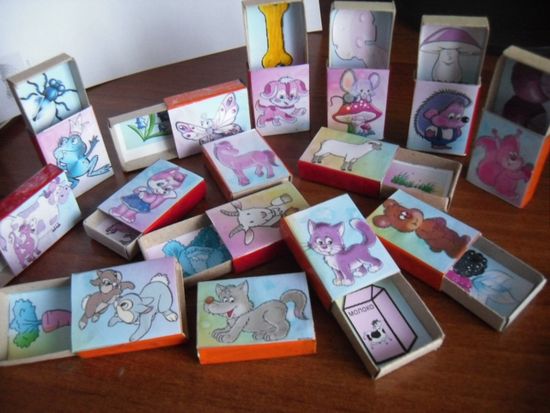 
Ход игры: 

В игре могут 2 и более игрока участвовать или по количеству животных. 

Возьмите в руки, например, морковку, и спросите: "Кто любит кушать морковку? Кого мы угостим?” 
Если ребенок затрудняется с ответом, скажите, что морковку очень любит кушать зайка. 
Пусть ребенок сам "угостит" зайку. 
Давайте скорее, зверят угостим, уже сильно проголодались они! 
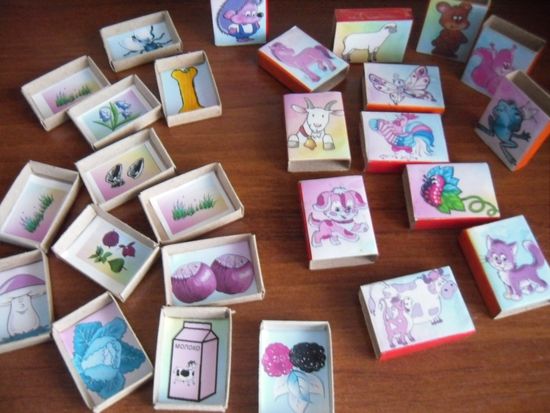 
При этом проговаривайте название животного 
и название пищи, можно спросить какие звуки издает животное. 
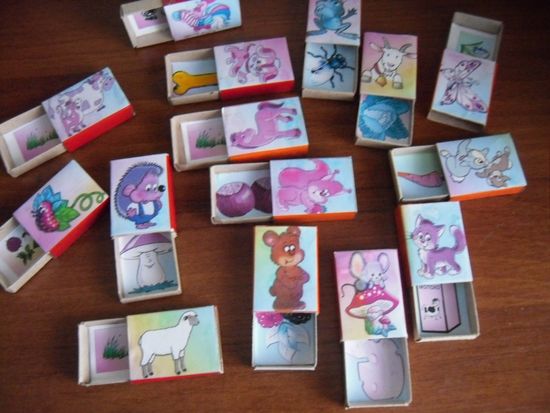 ДИДАКТИЧЕСКИЕ ИГРЫ по сенсорному воспитанию детей раннего и младшего дошкольного возраста.
Дидактические игры на развитие тактильных ощущений:
"Чудесный мешочек"
" Определи на ощупь" ( найти предметы различающиеся по одному  признаку )
" Платочек для куклы" (определение предметов по фактуре материала, в данном случае определение типа ткани)
"Узнай фигуру" ( предлагается на ощупь достать из мешочка предложенную фигуру)
" Найди пару" (предлагается ребенку на ощупь найти пары одинаковых предметов)
Дидактические игры и упражнения для закрепления понятия формы.
" Найди предмет указанной формы" ( ребенку предлагается найти картинки с изображением предметов, по форме похожих на заданную форму)
"Из каких фигур состоит …?" (нужно по рисунку определить ,  из каких геометрических фигур состоит предмет и сколько их)
"Найди предмет такой же формы" (учить выделять форму в конкретных предметах окружающей обстановки)
" Какая фигура лишняя?"( определение лишней фигуры в ряду из четырех геометрических фигур, предложить объяснить принцип исключения)              
Дидактические игры и упражнения на закрепления понятия величины.
"Сравни предметы по высоте"
"Самая длинная, самая короткая"(предложить разложить разноцветные  ленты по длине, от самой короткой до самой длинной, как вариант можно  предложить сравнить ленты по нескольким признакам)
"Разноцветные кружки"(предложить положить кружки (либо другую геометрическую фигуру) начиная от самого большого, так чтобы был виден цвет предыдущего кружка)
"В какую коробку?"(распределить пять видов игрушек разных размеров по пяти разным коробкам в зависимости от размера)
"Дальше - ближе"(предложить по рисунку определить положение   игры и    предметов: какие нарисованы ближе, а какие – дальше)
Дидактические игры и упражнения на закрепление цвета.
"Какого цвета не стало?"
"Какого цвета предмет?"(предложить подобрать необходимый цвет для предмета)
"Собери  гирлянду"(предложить по памяти собрать гирлянду из   разноцветных кружков в соответствии с образцом)
"Какие цвета использованы?"(показывая изображение предметов одного цвета и его оттенков, учить называть и различать два оттенка одного цвета, упражнять в употреблении слов, обозначающих цветовые оттенки)
"Уточним цвет"( учить различать и называть близкие цвета).Картотека игр по сенсорному развитию детей младшего возраста. «Загадочные пуговки»Цель игры: Развитие умения узнавать и называть цвета. Развитие мелкой моторики пальцев рук. Игровой материал: 
   Представлено полотно, разделенное на 4 сектора, разного цвета, к нему прилагается 4 пуговки и 4 ленточки, каждая из которых соответствует определенному цвету сектора. 
Ход игры: 
   Воспитатель показывает ребенку панно разделенное на 4 сектора разного цвета, он рассказывает, что это домики для пуговок. Воспитатель обращает внимание на то, что каждая пуговка живет в домике своего цвета, и просит детей помочь найти пуговкам домик. 
Взялись цвета мы изучать 
Ну и с чего же нам начать? 
Есть чудо пуговки у нас 
Помогут нам они сейчас 
Мы в руки пуговки возьмём 
И дом по цвету им найдем. «Волшебное поле»Цель игры: Развитие умения узнавать и называть цвета. Игровой материал: 
   Круг с изображением 4 основных цветов, и стрелкой в верху, карточки основных цветов. 
Ход игры: 
   Воспитатель показывает ребятам круг с изображением основных цветов. Поясняя при этом, что это волшебное поле, на котором живут цвета. Далее детям раздаются карточки соответствующих цветов. Воспитатель поворачивает волшебное поле, стрелка находящаяся на нем указывает на какой либо цвет, а дети в свою очередь должны поднять карту этого цвета. 
Есть у нас игра одна 
Очень круглая она 
Тот кружок наш разделен 
Четыре цвета включает он 
И ребята с ним играют 
Все цвета, там изучают 
Зеленый, красный 
Желтый, синий 
Все известны нам отныне. «Радуга»Цель игры: Развитие умения узнавать и называть цвета и размер предмета, Развитие мелкой моторики пальцев рук. Игровой материал: 
   Плоское панно, состоящее из двух частей, одна часть скреплена между собой, а другая разрезана на разные по цвету и размеру лучи. 
Ход игры: 
   Воспитатель кладет перед ребенком радугу одна половина лучей радугу целая, а вторая разрезана между собой на лучи. Задача ребенка подобрать лучи по цвету и размеру. 
Радужная арка 
У нас сияет ярко 
Вот беда случилась с ней 
Потеряла часть лучей 
Лучи ребятки соберут 
Все в порядок приведут 
Станет радуга опять 
Пуще прежнего сиять. «Шарики»Цель игры: Развитие умения узнавать и называть цвета, Развитие мелкой моторики пальцев рук. Игровой материал: 
   Плоские шарики 4 основных цветов, и 4 ленты аналогичных цветов к ним. 
Ход игры: 
   Воспитатель показывает детям четыре воздушных шарика основных цветов и четыре ленточки таких же цветов к ним. Детям предлагают попробовать к каждому шарику подобрать ленточку того же цвета. 
Красный, желтый, голубой, 
Шар выбирай себе любой. 
Чтобы шарик удержать 
Нужно ленту привязать, 
Мы в руки ленточки возьмем 
И шар по цвету им найдем. «Бабочка»Цель игры: Развитие умения узнавать и называть цвета, b>Развитие мелкой моторики пальцев рук. Игровой материал: 
   Плоское панно с изображением бабочки, крылья бабочки разделены на 4 основных цвета. В них проделаны отверстия, в которые вставлены горловины от бутылок к которым прикручиваются крышки подходящего цвета. 
Ход игры: 
   Воспитатель показывает бабочку, крылья которой четырех основных цветов, в них проделаны отверстия в которые вставлены горловины от бутылок. Нужно украсить крылья бабочки, прикрутив крышки лежащие в предлагаемом детям поддоне к горловинам. Цвет крышки должен соответствовать цвету крыла бабочки. 
Появилась перед нами 
Бабочка – красавица. 
Будем с бабочкой играть, 
Цвет крышек к крыльям подбирать. «Карусель»Цель игры: Развитие умения узнавать и называть цвета, Развитие мелкой моторики пальцев рук, Развитие различать предметы один – много. Игровой материал: 
   Внешний вид шпульки из под ниток, верхний и нижний сектор разделены на 6 цветов: 4 основных, черный и белый. К верхнему сектору прикреплены мешочки (цвет мешочков соответствует цвету сектора к которому он прикреплен), в мешочках находятся кубики. 
Ход игры: 
   Детям предлагается дидактическое пособие «карусель», верхний сектор которой разделен на 6 цветов. К каждому из которых прикреплен мешочек, в котором лежат кубики (цвет кубиков и мешочка соответствует цвету сектора). Задача детей развязать мешочки, вынуть кубики, и поставить их на сектор соответствующего цвета. 
Закрутилась карусель, 
Ну давай играть скорей. 
Кубик ставим на свой цвет, 
Будет правильный ответ? «Занимайка»Цель игры: Развитие сенсорного восприятия, Развитие мелкой моторики пальцев рук. Игровой материал: 
   Пособие представлено в виде ширмы, на деревянный каркас которой прикреплены различные игры на развитие сенсорного восприятия, мелкой моторики. 
Ход игры: 
   Воспитатель предлагает детям многофункциональное дидактическое пособие «занимайка», которое состоит из различных дидактических игр. 
«Гусеница» на развитие сенсорного восприятия и мелкой моторики; 
«Мешочки» на развитие тактильного восприятия; 
«Колечки» на развитие мелкой моторики; 
«Ленточки» на развитие мелкой моторики и сенсорного восприятия; 
«Разноцветные палочки» на развитие сенсорного восприятия и мелкой моторики; 
«Осьминог» на развитие мелкой моторики. 
Чудо ширма есть у нас, 
Поиграем с ней сейчас! «Яблонька»Цель игры:Развитие сенсорного восприятия, Развитие мелкой моторики пальцев рук. Игровой материал: 
   Пособие представлено в виде игрового панно с изображенной яблонькой, в панно проделаны отверстия, в которые вставлены горловины от бутылок, к которым прикручиваются крышки (яблочки). 
Ход игры: 
   Воспитатель предлагает детям панно с изображенной на ней яблонькой, и контейнер с крышками разных цветов, ребенку предлагается подобрать яблочки определенного цвета (красные, желтые). Дети берут крышки и прикручивают их к горловинам. 
Будем с крышками играть, 
Разные яблочки собирать. «Волшебные колпачки»Цель игры: Развитие сенсорного восприятия, Развитие слухового внимания, Развитие мелкой моторики пальцев рук. Игровой материал: 
   Представлены панно с изображением снеговиков, цветов, и т.д. В нем находятся отверстия, в которые вставляются горловины от бутылок. К дети прикручивают крышки. 
Ход игры: 
   Воспитатель рассказывает, что снеговик спешил в гости, но споткнулся и потерял один комочек. Нужно помочь снеговикам, воспитатель обращает внимание на то, что комочки у него белого цвета. 
Воспитатель с детьми рассматривают картинку с изображением цветов, и обращают свое внимание на то, что у цветов нет серединки, он предлагает ребятам подобрать крышку, соответствующую по цвету каждому цветочку, и прикрутить ее к горловине. «На что похожа фигура?»Цель: Воспитывать умение у детей группировать предметы по форме. Игровой материал: 
   Вырезанные из плотного материала геометрические фигуры 4 основных цветов. 
Ход игры: 
    Детям предлагаются геометрические фигуры – круг, треугольник, квадрат. Взрослый называет их. Просит детей найти предметы в комнате или на улице, похожие на эти фигуры. По возможности дает детям обвести руками по контуру эти предметы (мяч, обруч, кубик, тарелку, аквариум и т.д.). «Спрячемся от дождика»Цель: Воспитывать умение у детей группировать предметы по форме. Игровой материал: 
   Предварительно изготавливаются геометрические фигуры и три рисунка зонтиков. Взрослый выкладывает под каждый зонтик по одной геометрической фигуре, это образец для детей. 
Ход игры: 
    Игровая ситуация: “В теплый солнечный денек вышли геометрические фигурки погулять. Как вдруг на небе появилась огромная серая туча, закрыла солнышко и пошел дождик. Квадратикам, кружочкам и треугольникам надо спрятаться от дождя, чтобы не промокнуть. А куда же спрятаться?” «Выбери пуговки»Цель: Воспитывать умение группировать предметы по величине. Игровой материал: 
   2 коробочки, большая и маленькая, пуговицы разные по величине (большие и маленькие) 
Ход игры: 
    Педагог вместе с детьми раскладывает пуговицы на группы: самые большие, большие, маленькие и т.д. Рассматривая размеры пуговиц, сравнивает, прикладывает пуговку к пуговке. Взрослый активизирует речь детей. «Найди домик»Цель: Воспитывать умение различать предметы по величине. Игровой материал: 
   Изготовленные из картона домики разной величины, изготовленные из картона зайчики разной величины. 
Ход игры: 
    Воспитатель рассказывает ребятам, что зайчики потерялись и не могут найти свой домик. Педагог предлагает ребятам помочь зайчикам, найти каждому домик. 